RETO “EL NAUFRAGIO”Materiales: Aros, ladrillos, bancos suecos….Espacio de juego: Interior o exterior. Se determina un espacio (el que se quiera) el cual, deberán atravesar, sin poder tocar el suelo. Se delimitan dos zonas, una a cada extremo, isla inicial, e isla final.Desarrollo: Se colocan por todo el espacio todos los aros, ladrillos (que son piedras o maderas flotantes) y bancos suecos que se consideren. El espacio es un lago encantado o un río de lava (el nombre o reto que se elija) que nadie puede pisar ya que, si alguien toca el suelo, ese jugador, deberá volver a empezar desde la isla inicial, (si tiene material para poder salir al mar, puede hacerlo, si por el contrario el material está lejos de su alcance, sus compañeros/as deberán volver a rescatarlo, cumpliendo siempre las normas del juego). La idea es proporcionarles el material justo para que se muevan por el espacio y tengan que cooperar entre ellos para poder llegar a la otra área delimitada. (isla, tierra firme o como se quiera llamar). (que no sea n excesivamente complicado, ni excesivamente fácil)Consignas:todo el material proporcionado se puede mover, colocar en otro sitio, excepto los bancos suecos que son fijos.2- El material movible, se puede pasar de un jugador a otro, pero no se puede lanzar, solo se puede pasar de mano en mano o colocar de nuevo en otro lugar del suelo. (mar, lava lo que sea) para poder avanzar.3- solo podrá haber una persona por material, excepto en los bancos suecos que se permiten 3. 4-si una persona toca el suelo, debe volver a la isla inicial.Cuando todo el mundo llegue a la isla final, se habrá conseguido el reto.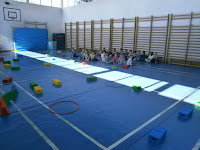 